SUPREME COURT OF CANADABetween:i Trade Finance Inc.AppellantandBank of MontrealRespondentCoram: Binnie, LeBel, Deschamps, Fish, Charron, Rothstein and Cromwell JJ.i Trade Finance Inc. v. Bank of Montreal, 2011 SCC 26, [2011] 2 S.C.R. 360i Trade Finance Inc.	Appellantv.Bank of Montreal	RespondentIndexed as:  i Trade Finance Inc. v. Bank of Montreal2011 SCC 26File No.:  33394.2010:  November 4; 2011:  May 20.Present:  Binnie, LeBel, Deschamps, Fish, Charron, Rothstein and Cromwell JJ.on appeal from the court of appeal for ontario	Commercial law — Security agreements — Fraud — Role of personal property security legislation — Shares purchased with funds fraudulently obtained from finance company pledged as collateral to bank in exchange for increased credit card limit — Finance company obtaining judgment allowing for constructive trust and tracing of funds to persons other than bona fide purchasers for value without notice — Whether finance company has right to recover disputed funds on basis of advances made under mistake of fact, constructive trust or equitable lien — Whether pledge to bank creates statutory enforceable security interest — Whether bank a bona fide purchaser for value without notice — Personal Property Security Act, R.S.O. 1990, c. P.10, ss. 1(1), 2, 11, 72.	The appellant, i Trade Finance Inc. (“i Trade”), advanced funds to a corporation, W, controlled by a fraudster, A, on the basis of non-existent contracts.  A and his spouse pledged securities acquired with the same funds and held in an investment account to the respondent, Bank of Montreal (“BMO”), which had no knowledge of the fraud.  The pledge was made by A and his spouse in exchange for valuable consideration.  On discovery of the fraud, i Trade obtained a judgment declaring that the assets acquired with the funds were held under constructive trust for i Trade’s benefit, and allowing the tracing of those funds into the hands of persons other than bona fide purchasers for value without notice.  Both i Trade and BMO claimed entitlement to the proceeds of the shares.  i Trade claimed a right to the funds on the basis of the judgment it obtained, principles related to recovery of payments made under a mistake of fact, and on the basis that the funds were impressed with a  constructive trust and were subject to an equitable lien.  It also contended the pledge to BMO did not create an enforceable security interest under the Personal Property Security Act (“PPSA”) because the pledgors, A and his spouse, could not convey to BMO any interest in the shares.  BMO asserted that, while the resolution of the dispute between the parties is not governed by the PPSA priority rules, it had a valid and enforceable PPSA security interest, and that the pledge agreement establishes it is a bona fide purchaser for value without notice, which shields it from i Trade’s claim to the disputed funds.	The Ontario Superior Court of Justice determined that i Trade was entitled to the disputed funds, because (1) BMO had not acquired an enforceable PPSA security interest in the shares, (2) the disputed funds were impressed with a constructive trust in i Trade’s favour, and (3) BMO had purchased its interest from A and his spouse, not from W, and was therefore not a bona fide purchaser for value without notice within the meaning of the tracing order.  The Court of Appeal disagreed with each of these conclusions, unanimously allowing the appeal and attributing the disputed funds to BMO.	Held:  The appeal should be dismissed.	i Trade’s claim to the disputed funds arises from the judgment giving it an equitable proprietary interest — by way of constructive trust or equitable lien — an interest not governed by the PPSA.  Its ability to recover the disputed funds is circumscribed by the exception incorporated in the tracing order and recognized in equity:  it excludes assets in the hands of “bona fide purchasers for value without notice”.  BMO is such a purchaser.  The granting of the pledge by A and his spouse resulted in BMO obtaining an enforceable PPSA security interest, because the requirements for attachment of a PPSA interest were met:  A and his spouse signed a security agreement that identified the collateral as the shares credited to the investment account; BMO gave value to the debtors by extending further credit; and A and his spouse had “rights” in the shares when they pledged them to BMO.  A’s acquisition of the shares with funds he knew to have been obtained fraudulently under the agreements between i Trade and W did not preclude him and his spouse from acquiring the requisite rights in the shares.  Before i Trade revoked its consent under the agreements for W to use the money and took steps to avoid the agreements, W was able to pass its interest in the funds to A, and i Trade had to bear a risk of loss.	The pledge made BMO a “purchaser” within the meaning of the words “bona fide purchaser for value without notice”.  There is no dispute that BMO’s purchase was bona fide and was made for value (increased credit card limit) and without notice of the fraud.  Consequently, any interest asserted against BMO by i Trade on the basis of its equitable rights fails by virtue of the very terms of the order.  Finally, as BMO is not a payee, the principles respecting the recovery of monies paid under a mistake of fact are inapplicable.Cases Cited	Referred to:  B.M.P. Global Distribution Inc. v. Bank of Nova Scotia, 2009 SCC 15, [2009] 1 S.C.R. 504; Barclays Bank Ltd. v. W.J. Simms Son & Cooke (Southern) Ltd., [1979] 3 All E.R. 522; Bank of Montreal v. Innovation Credit Union, 2010 SCC 47, [2010] 3 S.C.R. 3; 434438 B.C. Ltd. v. R.S. & D. Contracting Ltd., 2002 BCCA 423, 171 B.C.A.C. 111; Bawlf Grain Company v. Ross (1917), 55 S.C.R. 232; Allcroft v. Adams (1907), 38 S.C.R. 365; Racicot v. Bertrand, [1979] 1 S.C.R. 441; United Shoe Machinery Company of Canada v. Brunet, [1909] A.C. 330; Citadel General Assurance Co. v. Lloyds Bank Canada, [1997] 3 S.C.R. 805; R. v. Canadian Imperial Bank of Commerce (2000), 51 O.R. (3d) 257.Statutes and Regulations CitedPersonal Property Security Act, R.S.O. 1990, c. P.10, ss. 1(1) “personal property”, “purchase”, “purchaser”, “security interest”, 2, 11, 72.Personal Property Security Act, 1993, S.S. 1993, c. P-6.2.Securities Transfer Act, 2006, S.O. 2006, c. 8.Authors CitedBennett, Frank.  Bennett on the PPSA (Ontario), 3rd ed.  Markham, Ont.:  LexisNexis Butterworths, 2006.Cuming, Ronald C. C., Catherine Walsh and Roderick J. Wood.  Personal Property Security Law.  Toronto:  Irwin Law, 2005.Fridman, G. H. L.  The Law of Contract in Canada, 5th ed.  Toronto:  Thomson/Carswell, 2006.Goode on Commercial Law, 4th ed., by Ewan McKendrick, ed.  London:  LexisNexis, 2009.MacDougall, Bruce.  Personal Property Security Law in British Columbia.  Markham, Ont.:  LexisNexis Canada, 2009.Maddaugh, Peter D., and John D. McCamus.  The Law of Restitution.  Aurora, Ont.:  Canada Law Book, 2004 (loose-leaf updated August 2010, release 6).McLaren, Richard H.  Secured Transactions in Personal Property in Canada, 2nd ed.  Toronto:  Carswell, 1989 (loose-leaf updated 2009, release 2).Oosterhoff on Trusts:  Text, Commentary and Materials, 7th ed., by A. H. Oosterhoff et al.  Toronto:  Carswell, 2009.Smith, Lionel D.  The Law of Tracing.  Oxford:  Clarendon Press, 1997.Swan, Angela, with the assistance of Jakub Adamski.  Canadian Contract Law, 2nd ed.  Markham, Ont.:  LexisNexis Canada, 2009.Ziegel, Jacob S., and David L. Denomme.  The Ontario Personal Property Security Act:  Commentary and Analysis, 2nd ed.  Toronto:  Butterworths, 2000.	APPEAL from a judgment of the Ontario Court of Appeal (Simmons, Blair and Epstein JJ.A.), 2009 ONCA 615, 96 O.R. (3d) 561, 310 D.L.R. (4th) 315, 252 O.A.C. 291, 56 C.B.R. (5th) 161, 15 P.P.S.A.C. (3d) 188, [2009] O.J. No. 3400 (QL), 2009 CarswellOnt 4782, setting aside an order of Kiteley J., S.C.J., No. 03-CV-246248CM4, October 14, 2008, unreported.  Appeal dismissed.	Benjamin Salsberg and Fay Zalcberg, for the appellant.	Joshua J. Siegel and Michael Collis, for the respondent.	The judgment of the Court was delivered byDeschamps J. — This appeal requires the Court to determine which of two innocent creditors is entitled to a limited pool of money resulting from the sale of assets traceable to fraudulently obtained funds. On one side is a creditor that advanced funds to the fraudster’s corporation and that subsequently obtained an order authorizing it to trace those funds into the hands of persons other than bona fide purchasers for value without notice. On the other side is a creditor having no knowledge of the fraud, to which the fraudster and his spouse pledged securities acquired with the same funds in exchange for valuable consideration. To resolve this question, the Court must determine the nature of the interests held by these two parties and clarify the role that Ontario’s Personal Property Security Act, R.S.O. 1990, c. P.10 (“PPSA”), plays in this determination.I.	FactsThe material facts in this appeal are not in dispute. Between 2002 and 2003, the appellant, i Trade Finance Inc. (“i Trade”), was induced to advance a substantial sum of money to a corporation named Webworx Inc. (“Webworx”). The advances were made in the context of a fraudulent scheme perpetrated by Webworx’s President, Rohit Ablacksingh, and others, all of whom have since been convicted of criminal conspiracy in relation to the fraud. As a result of the scheme, i Trade extended financing to Webworx on the basis of representations that Webworx had substantial contracts for computer services with a large U.S. corporation, when in fact it did not.The evidence indicates that Mr. Ablacksingh received both pay cheques and corporate loans from Webworx that were financed by the advances made by i Trade to Webworx. This enabled him to purchase shares that were credited to an investment account with BMO Nesbitt Burns (“Nesbitt Burns”) that was held jointly in the names of Mr. Ablacksingh and his spouse, Cindy Ramsackal.Mr. Ablacksingh and Ms. Ramsackal were also joint cardholders of a MasterCard account with the respondent, the Bank of Montreal (“BMO”). The initial credit limit extended on this account was $10,000, but it was subsequently increased to $75,000. The basis for BMO’s further extension of credit was a request by the cardholders and an agreement executed by Mr. Ablacksingh and Ms. Ramsackal pledging the shares credited to the investment account to BMO. At the time of the hearing in the Court of Appeal, the outstanding balance on the MasterCard account was $138,747.66.BMO does not dispute i Trade’s evidence that the shares credited to the investment account were purchased by Mr. Ablacksingh with funds coming from the monies advanced to Webworx by i Trade, and that Ms. Ramsackal herself gave no consideration for the purchase of these shares. The parties also agree that at the time it received the pledge, BMO provided value (the extension of additional credit to Mr. Ablacksingh and Ms. Ramsackal) and had no knowledge of the fraudulent scheme or of the fact that the funds used to purchase the shares had originated from that scheme. Thus, BMO could not have any knowledge of any equitable interest of i Trade attributable to these funds.On February 23, 2004 — after the fraud was discovered — Macdonald J. ordered, on consent of all parties, that the shares credited to the investment account be sold and that, after certain commissions and expenses were paid, the remaining proceeds be held in trust pending further order of the court. It is these monies ($130,117.11 plus interest accrued since March 19, 2004) that are claimed by each of the parties to this appeal.Civil proceedings were commenced by i Trade. On September 5, 2006, Belobaba J. ordered Webworx and Mr. Ablacksingh to pay US$5,193,457.30 in damages — plus aggravated, exemplary and punitive damages, interest and costs — for conspiracy, deceit and fraudulent misrepresentation, and for knowing assistance in a breach of trust (unreported judgment dated September 5, 2006, at paras. 2, 4 and 16). He also declared that Webworx and Mr. Ablacksingh held “any real or personal property or any other assets that they purchased with funds provided by i Trade to Webworx, as constructive trustee for the benefit [of] i Trade” (para. 5). In addition, Belobaba J. granted i Trade a tracing order, which excluded assets in the hands of bona fide purchasers for value without notice (para. 7).  Upon execution of the tracing order, i Trade could elect in whole or in part between (1) imposing a constructive trust and/or an equitable lien; and (2) seeking a personal remedy against any party liable (para. 12).II.	Decisions of the Courts BelowA.	Ontario Superior Court of Justice (No. 03-CV-246248CM4, October 14, 2008, Unreported)Kiteley J. heard a motion by i Trade for a declaration that it was entitled to the disputed funds to the exclusion of BMO. She determined that i Trade was entitled to the funds on the basis of her resolution of three issues. First, she found that BMO had not acquired an enforceable PPSA security interest in the shares credited to the investment account, because neither Mr. Ablacksingh nor Ms. Ramsackal had any “rights in the collateral” to pledge to BMO (para. 24). Ms. Ramsackal had not given any consideration for the shares and Mr. Ablacksingh “could not acquire an interest in the collateral that he knew was obtained through his fraud” (para. 25). For this reason, no security interest had attached within the meaning of s. 11 of the PPSA, which meant that none was enforceable against third parties. Second, Kiteley J. considered whether i Trade could follow the funds it had advanced to Webworx and trace them into the shares in the investment account, which she understood to require a determination of whether the investment account was impressed with a constructive trust in i Trade’s favour. She thus considered whether Webworx had been unjustly enriched, since the imposition of a constructive trust and tracing were, in her view, remedies that flowed from that cause of action. Kiteley J. found that Webworx had been unjustly enriched. However, because BMO had not acquired an enforceable security interest under the PPSA, the purported pledge by Mr. Ablacksingh and Ms. Ramsackal was “not a juristic reason that would preclude recovery by i Trade” (para. 30). Consequently, she held that the investment account was impressed with a constructive trust in i Trade’s favour. Finally, Kiteley J. considered whether the exercise of i Trade’s right to follow the funds it had advanced to Webworx and trace them into the shares credited to the investment account was precluded on the basis that BMO was a bona fide purchaser for value without notice. Though she found that BMO met the requirements for establishing this defence, Kiteley J. held that this did not preclude recovery by i Trade, because BMO had purchased its interest from Mr. Ablacksingh and Ms. Ramsackal, not from Webworx (paras. 33-34).B.	Ontario Court of Appeal (2009 ONCA 615, 96 O.R. (3d) 561)The Court of Appeal unanimously allowed the appeal and attributed the disputed funds to BMO. Blair J.A. (Simmons and Epstein JJ.A. concurring) disagreed with each of Kiteley J.’s conclusions.Blair J.A. held that BMO had obtained, by virtue of the pledge, a security interest in the shares credited to the investment account that had attached and had been perfected under the PPSA. In particular, he disagreed with Kiteley J. on whether Mr. Ablacksingh had sufficient rights in the collateral to ground BMO’s acquisition of an enforceable security interest in the pledged shares from him and his spouse. In Blair J.A.’s view, when i Trade loaned money to Webworx with the intention of transferring the ownership interest in it, the transfer was sufficient, even though it had been induced by fraud unbeknownst to i Trade, to create a voidable interest that could form the basis for a security interest (para. 20). Moreover, the fact that i Trade had loaned the funds to Webworx — the corporate vehicle used by Mr. Ablacksingh to commit the fraud — and not to Mr. Ablacksingh (or his spouse) personally was “quite immaterial” to the question of whether Mr. Ablacksingh had acquired a sufficient property interest from Webworx in the funds that were used to purchase the shares that Mr. Ablacksingh and Ms. Ramsackal later pledged to BMO (paras. 24-25). The key, in Blair J.A.’s opinion, was that i Trade had originally advanced the funds with an intention to pass title. In any event, Blair J.A. found that BMO’s PPSA security interest in the pledged shares made little difference to the result, since this was not a priority contest between i Trade and BMO under the PPSA. Further, i Trade’s interest in the disputed funds by way of a constructive trust or an equitable lien was arguably excluded from the purview of the PPSA. Most importantly, if BMO was a bona fide purchaser for value without notice, any ability i Trade may have had pursuant to the order issued by Belobaba J. to recover the money it had advanced would have been lost.Thus, Blair J.A. proceeded to consider whether the pledge granted to BMO had made it a bona fide purchaser for value without notice. He found that it had and that i Trade consequently lost its ability to trace funds into the shares that were pledged to BMO. He rejected Kiteley J.’s conclusion to the contrary, the basis for which was that BMO was a “purchaser” from Mr. Ablacksingh and Ms. Ramsackal rather than from Webworx, as follows (at para. 29):		Respectfully, that distinction is equally immaterial for these purposes. The fact that [BMO] purchased directly from the fraudster [Mr. Ablacksingh] rather than from the corporate vehicle used by the fraudster to perpetrate the fraud [Webworx] is of no moment. . . .Finally, Blair J.A. considered “whether i Trade [was] entitled to recover the [disputed] funds based on principles of unjust enrichment standing alone” (para. 30). He concluded that it was not, and that Kiteley J. had erred in focussing her unjust enrichment inquiry on Webworx and in finding that the pledge agreement with BMO was not a “juristic reason” for any enrichment that may have occurred. In Blair J.A.’s view, the unjust enrichment analysis had to be undertaken as between i Trade and BMO. Although he questioned whether BMO had in fact been “enriched” in the circumstances, he found it unnecessary to decide this question, because if BMO had been enriched there were a number of juristic reasons for that enrichment, namely (i) that the shares had been pledged in a valid contract between Mr. Ablacksingh, Ms. Ramsackal and BMO; (ii) that, in law, the debtors had sufficient rights in the collateral to create a pledge; and (iii) that BMO was a bona fide purchaser for value without notice (para. 36).III.	Issue in This CourtIn his judgment, Belobaba J. imposed a constructive trust over all assets held by Webworx and Mr. Ablacksingh that were purchased with the funds fraudulently obtained from i Trade. Moreover, the tracing order authorized i Trade to follow the funds it had advanced to Webworx and identify assets that could be traced to these funds in the hands of parties other than bona fide purchasers for value without notice. At the hearing of this appeal, counsel for i Trade was asked whether i Trade had asserted a direct remedy for unjust enrichment against BMO. Counsel confirmed that no such claim had been made and that, although the Court of Appeal’s reasons suggested that a direct claim for unjust enrichment was available against BMO, that was not a position i Trade had advocated.Simply put, i Trade’s ability to recover the disputed funds is circumscribed by the tracing order issued by Belobaba J., which incorporates an exception recognized in equity: it excludes assets in the hands of “bona fide purchasers for value without notice”. If BMO is such a purchaser, i Trade’s claim to the disputed funds cannot succeed. Consequently, this appeal ultimately turns on a single issue: Is BMO a bona fide purchaser for value without notice?Straightforward as this issue may sound, it requires consideration of a number of interrelated matters to determine what rules will apply to resolve the competing claims. The first is the nature of i Trade’s interest in the disputed funds. The second is the nature of BMO’s interest in them. It is on consideration of BMO’s interest that the PPSA is engaged. The PPSA’s application to BMO’s interest leads us to consider whether the debtors — here the pledgors Ablacksingh and Ramsackal — had a right in the shares sufficient to support granting the pledgee, BMO, a security interest. It is worth noting that the legislation in force at the relevant time has since been changed: see Securities Transfer Act, 2006, S.O. 2006, c. 8. However, had that legislation applied, the outcome of this appeal would not have been different. IV.	Positions of the PartiesThe argument of i Trade is that it advanced the funds to Webworx under a mistake of fact and accordingly has a prima facie right to recover them on the basis of the principles set out in B.M.P. Global Distribution Inc. v. Bank of Nova Scotia, 2009 SCC 15, [2009] 1 S.C.R. 504, and Barclays Bank Ltd. v. W.J. Simms Son & Cooke (Southern) Ltd., [1979] 3 All E.R. 522 (Q.B.).Moreover, i Trade submits that BMO’s claim to the disputed funds based on the pledge is a security interest governed by the PPSA and that BMO could acquire an enforceable security interest only if the pledgors themselves had rights in the collateral to pledge to BMO. This argument is based on the maxim nemo dat quod non habet (no one can give what he or she does not have). According to i Trade, the pledgors had acquired no interest in the shares: Ms. Ramsackal had no interest because she had given no consideration upon the purchase of the shares, and Mr. Ablacksingh could not have acquired an interest in the funds used to purchase the shares because he knew that they were attributable to the advances made by i Trade to Webworx, which he and others had procured by fraud.BMO responds that the principles from B.M.P. and Simms with respect to the recovery of mistaken payments are inapplicable here because they concern the rights and obligations of payors and payees of such monies. BMO is not a payee. Even if the cases in question were applicable, this would not defeat BMO’s position as a bona fide purchaser for value without notice, since i Trade’s rights as against BMO are derived from the order, which contains an exception for such a purchaser.Moreover, BMO agrees with Blair J.A. that the fact that i Trade was fraudulently induced to advance money to Webworx, and not directly to Mr. Ablacksingh or Ms. Ramsackal, is immaterial to the question of whether BMO is a bona fide purchaser for value without notice. BMO submits that its status in this regard is not affected by any latent defect in title. BMO also agrees with the Court of Appeal that the important point is that when i Trade lent the money to Webworx, i Trade intended to pass title in the money to Webworx, regardless of the fact that it was induced to do so by fraudulent misrepresentations.Finally, BMO asserts that the resolution of the dispute between the parties is not governed by the PPSA, even though it had a valid PPSA security interest. It argues that the pledge agreement establishes that it is a bona fide purchaser for value without notice and that, as a result of the order issued by Belobaba J., this shields it from i Trade’s claim to the disputed funds.V.	AnalysisIn Ontario, when a party claims a security interest in personal property to satisfy payment or performance of an obligation, the court must ask whether the PPSA applies: subject to limited exceptions, the application of that Act is pervasive. In Bank of Montreal v. Innovation Credit Union, 2010 SCC 47, [2010] 3 S.C.R. 3, this Court noted that the provisions of Saskatchewan’s Personal Property Security Act, 1993, S.S. 1993, c. P-6.2, extend “to almost anything which serves the function of a security interest” (para. 18). The same is true in Ontario.  Section 2 of the PPSA reads in part as follows:		2.	Subject to subsection 4(1), this Act applies to,	(a)	every transaction without regard to its form and without regard to the person who has title to the collateral that in substance creates a security interest including, without limiting the foregoing,	(i)	a chattel mortgage, conditional sale, equipment trust, debenture, floating charge, pledge, trust indenture or trust receipt . . . A “security interest” is defined broadly as “an interest in personal property that secures payment or performance of an obligation”, and the definition of “personal property” that applied at the relevant time included “intangibles” and “securities” (PPSA, s. 1(1)). The PPSA employs “a functional approach to determining what security interests are covered by its provisions” (Bank of Montreal, at para. 18). When it applies, it renders irrelevant the distinctions between the wide variety of instruments which existed at common law and in equity for taking a security interest in another person’s property. With this in mind, I will now consider the nature of the interests of the parties to this appeal in the disputed funds.A.	Interest of i Trade in the Disputed FundsIn i Trade’s opinion, it has a prima facie right, as set out in B.M.P., Simms and other cases, to recover monies paid under a mistake of fact. This argument cannot succeed. The principles respecting the recovery of mistaken payments apply as between payor and payee. BMO is not a payee, so those principles are inapplicable here. Rather, the source of i Trade’s claim to the disputed funds lies in Belobaba J.’s judgment, and more specifically in the order in which he authorized i Trade to follow and trace the assets acquired with funds it had advanced to Webworx. What i Trade now seeks to do is to recover the proceeds of sale of the shares credited to the investment account on the basis that they were impressed with a constructive trust or were subject to an equitable lien.Regardless of whether i Trade elects to take the constructive trust or the equitable lien route to assert its interest, the PPSA does not apply to those rights. This is because i Trade acquired them as a result of Belobaba J.’s judgment granting a constructive trust or an equitable lien. The rights thus resulted from a court order, not from a “transaction . . . that in substance creates a security interest” (PPSA, s. 2). In addition, the creation of the rights was not consensual: R. H. McLaren, Secured Transactions in Personal Property in Canada (2nd ed. (loose-leaf)), at §1.02; F. Bennett, Bennett on the PPSA (Ontario) (3rd ed. 2006), at p. 15; R. C. C. Cuming, C. Walsh and R. J. Wood, Personal Property Security Law (2005), at pp. 85 and 96-97; J. S. Ziegel and D. L. Denomme, The Ontario Personal Property Security Act: Commentary and Analysis (2nd ed. 2000), at pp. 71-72.Since i Trade’s interest in the disputed funds is not subject to the PPSA, it arises in equity. The important point to bear in mind is that regardless of whether i Trade’s interest resulting from Belobaba J.’s judgment was acquired by virtue of a constructive trust or an equitable lien, it is an equitable proprietary interest because it flows from one of those two equitable proprietary remedies: P. D. Maddaugh and J. D. McCamus, The Law of Restitution (loose-leaf ed.), at pp. 5-4 and 5-39; A. H. Oosterhoff et al., Oosterhoff on Trusts: Text, Commentary and Materials (7th ed. 2009), at pp. 735-36. For the purpose of this appeal, the distinction between the constructive trust and the equitable lien is irrelevant because, if i Trade’s interest prevails over that of BMO, the asset will consist of the disputed funds held in trust in lieu of the shares themselves.In sum, i Trade’s claim to the disputed funds arises from the judgment of Belobaba J., giving it an equitable proprietary interest in the shares credited to the investment account. This interest is not governed by the PPSA. The next question is whether BMO’s interest prevails over i Trade’s interest. This inquiry requires an examination of the consensual transaction on which BMO’s interest in the disputed funds is based: the pledge by Mr. Ablacksingh and Ms. Ramsackal to BMO.B.	Interest of BMO in the Disputed FundsThe source of BMO’s claim to the disputed funds — and of its assertion that it is a “purchaser” — is the interest it acquired when Mr. Ablacksingh and Ms. Ramsackal pledged the shares credited to the investment account. To characterize the nature of this interest, it will be necessary to review the circumstances of the pledge. The documentary evidence indicates that between August and October 2002, Mr. Ablacksingh and Ms. Ramsackal requested that the credit extended on their MasterCard account with BMO be increased, first on a temporary basis and eventually on a permanent basis, from $10,000 to $60,000, and then to $75,000.On August 14, 2002, Mr. Ablacksingh and Ms. Ramsackal executed a “Collateral Agency Agreement” as pledgors (or “the Pledgor”). The agreement read  in part as follows:	WHEREAS the Pledgor is, and has agreed with each of the Agent [Nesbitt Burns] and the Lender [BMO] that the Pledgor will at all times be, the beneficial owner of:	(a)	the securities . . . delivered to or held by the Agent herewith and credited by the Agent to the account of the Pledgor held at the Agent (the “Account”) . . .. . .	2.	Agent Appointment	The Lender hereby appoints the Agent to hold the Collateral on the Lender’s behalf under the Pledge Agreement, and the Agent accepts such appointment subject to the terms and conditions hereof. All Collateral shall be held by the Agent under and pursuant to this Agreement as the agent of the Lender under the Pledge Agreement.Two days later, on August 16, 2002, Mr. Ablacksingh and Ms. Ramsackal executed Schedule “A” to the Collateral Agency Agreement, which designated the investment account with Nesbitt Burns as the account to which the shares being pledged were credited.On February 21, 2003, the pledgors signed a “Notice and Direction” in which they expressly acknowledged that they had granted a security interest in the shares credited to the investment account to BMO. This document read in part as follows:	Until revocation and termination of this Notice and Direction under paragraph 4 below, [which required BMO’s written consent] . . . Nesbitt Burns shall retain possession of and control over property in the Account for the benefit of [BMO] and not as agent for [Mr. Ablacksingh and Ms. Ramsackal].Nesbitt Burns confirmed receipt of this Notice and Direction to BMO on March 7, 2003, and subsequent monthly statements for the investment account that were sent to BMO referred to that account as the “pledge account”. Professor MacDougall defines a pledge as follows:	A pledge is the creation of a possessory interest in a situation where a debtor — called the pledgor — transfers possession of property — called (like the transaction itself) the pledge — to a creditor — called a pledgee. It is a consensual transaction . . . and it is a type of bailment. The peculiarity of the pledge is the ability of the pledgee to sell the pledged goods without recourse to a court of law. . . . . . .	The pledgee acquires a special property interest in the property held. 	(B. MacDougall, Personal Property Security Law in British Columbia (2009), at p. 35 (footnotes omitted))Given the PPSA’s functional approach to determining which security interests it covers, regard must be had to the substance of the transaction between Mr. Ablacksingh, Ms. Ramsackal and BMO, not to its form. In this case, it is clear from the evidence that the transaction was in substance intended to create a security interest: the purpose of that interest was to secure payment or performance of the obligations of Mr. Ablacksingh and Ms. Ramsackal in relation to the increased credit limit for the MasterCard account. Moreover, the examples listed in s. 2(a)(i) of the PPSA of transactions to which the Act applies include “pledge”, and none of the exceptions to the application of the Act are relevant here. In sum, the PPSA applies to BMO’s interest in the shares credited to the investment account. Since the PPSA applies, BMO’s interest has to be shown to comply with its provisions. The interest could be enforced only as of the moment of “attachment” (Bank of Montreal, at para. 20). Attachment is a statutory condition that must be met for a security interest to be enforceable against third parties. The requirements for attachment are set out in s. 11 of the PPSA. When Mr. Ablacksingh and Ms. Ramsackal signed the Collateral Agency Agreement, Schedule “A” to that agreement and the Notice and Direction relating to the shares credited to the investment account, that section read as follows:		11.—(1) A security interest is not enforceable against a third party unless it has attached.		(2) A security interest, including a security interest in the nature of a floating charge, attaches when,	(a)	the secured party or a person on behalf of the secured party other than the debtor or the debtor’s agent obtains possession of the collateral or when the debtor signs a security agreement that contains a description of the collateral sufficient to enable it to be identified;	(b)	value is given; and	(c)	the debtor has rights in the collateral . . .The first two requirements for attachment of a PPSA interest are easily met. First, as was set out above, the debtors Mr. Ablacksingh and Ms. Ramsackal signed a security agreement that identified the collateral as the shares credited to the investment account. Second, it is clear that BMO gave value to the debtors by extending further credit on the MasterCard account of Mr. Ablacksingh and Ms. Ramsackal.The real question is whether Mr. Ablacksingh and Ms. Ramsackal had rights in the shares when they pledged them to BMO. What is considered as “rights” in the collateral encompasses a range of interests beyond legal and equitable title (see McLaren, at §2.01[2]). If Mr. Ablacksingh and Ms. Ramsackal did not have any rights in the collateral, then by operation of the nemo dat rule, BMO could not have acquired a statutory security interest that would be enforceable against third parties. It is not disputed that Mr. Ablacksingh purchased the shares with funds attributable to the fraud. Thus, the focus of the inquiry must be on whether Mr. Ablacksingh’s acquisition of the shares with funds he knew to have been obtained fraudulently under the agreements between i Trade and Webworx precluded him and his spouse from acquiring “rights” in the shares, which they later pledged to BMO as collateral. Fraud makes an agreement voidable, not void: A. Swan, Canadian Contract Law (2nd ed. 2009), at p. 656; G. H. L. Fridman, The Law of Contract in Canada (5th ed. 2006), at p. 293; 434438 B.C. Ltd. v. R.S. & D. Contracting Ltd., 2002 BCCA 423, 171 B.C.A.C. 111, at para. 34. This long-standing proposition is exemplified by Bawlf Grain Company v. Ross (1917), 55 S.C.R. 232, in which Fitzpatrick C.J. wrote, at p. 233:			What is only voidable and not void cannot be held as invalid until it has been rescinded. It is not enough to avoid the contract, that nothing is done to affirm it, it must be disaffirmed. In Deposit Life Assurance Co. v. Ayscough [6 E. & B. 761], the defence was that the contract was induced by fraud and Lord Campbell C.J. said: —			It is now well settled that a contract tainted by fraud is not void, but only voidable at the election of the party defrauded.See also Allcroft v. Adams (1907), 38 S.C.R. 365, at pp. 375-76, per Idington J.; Racicot v. Bertrand, [1979] 1 S.C.R. 441, at p. 453, citing United Shoe Machinery Company of Canada v. Brunet, [1909] A.C. 330 (P.C.), at p. 339.When an agreement is induced by fraud, it is the innocent party’s consent to the agreement that has been fraudulently obtained. As Professor Fridman says, “[a] contract resulting from a fraudulent misrepresentation may be avoided by the victim of the fraud. In such instances the apparent consent by the innocent party to the contract and its terms, is not a real consent [and it] may be revoked at his option” (p. 286 (footnotes omitted)). However, since the decision to revoke the consent and avoid the contract falls to the innocent party, that party may elect to waive the fraud and not to avoid the contract (Swan, at p. 657).The initial relationship between i Trade and Webworx was that of creditor and debtor. When it advanced funds to Webworx under the agreements, i Trade, as creditor, acquired a chose in action in the form of the debt obligation (Citadel General Assurance Co. v. Lloyds Bank Canada, [1997] 3 S.C.R. 805, at para. 29). Concurrently, also pursuant to the agreements, it passed title to the funds to Webworx. There is no doubt that when it did so, i Trade consented to Webworx having use of the funds. For this reason, Webworx acquired an interest that entitled it to use the funds, subject only to i Trade revoking its consent to the agreements. The following comments from Goode on Commercial Law are helpful in describing the concepts of personal property law that are relevant here:	Interest is to be distinguished from title. A person’s interest in an asset denotes the quantum of rights over it which he enjoys against other persons, though not necessarily against all other persons. His title measures the strength of the interest he enjoys in relation to others. . . .	Title to an absolute interest may be defeasible either because it is the second-best title, . . . or because, though constituting the best title so long as it continues, it is subject to divestment, as where . . . the contract under which the title was acquired was a voidable title which has been avoided by the exercise of a right of rescission.	(E. McKendrick, ed. (4th ed. 2009), at pp. 34-35 (emphasis in original; footnotes omitted))In R. v. Canadian Imperial Bank of Commerce (2000), 51 O.R. (3d) 257 (C.A.), the Ontario Court of Appeal was confronted with a telemarketing scheme in which the fraudster, Mr. Obront, had induced victims in the United States to purchase gemstones at inflated prices from his corporation, Royal International Collectibles (“R.I.C.”).  The trial judge had ordered the forfeiture to the Crown of the proceeds of the fraudulent sales held in a U.S. dollar account in R.I.C.’s name at the Canadian Imperial Bank of Commerce, but the bank claimed to have a valid PPSA security interest in the funds in the account. In discussing whether R.I.C. had acquired rights in those funds that could ground the bank’s acquisition of a security interest, the Court of Appeal wrote (at para. 7):	In this case, the victims of the gem scam did not know they were victims and intended to forward their funds to R.I.C. in exchange for the gemstones which they received. The interest of R.I.C. in the funds was voidable but not void ab initio. The security interest of the bank was therefore able to attach to the funds deposited into the account. Canadian Imperial Bank of Commerce illustrates that when an innocent party consensually advances funds to another under an agreement, it voluntarily parts with those funds, and this divestiture conveys the right to use them. This right is subject to the innocent party avoiding the agreement by revoking their consent to it. Until that time, the agreement is effective by its terms.Consequently, when i Trade discovered the fraud, it was entitled to revoke its consent to its agreements with Webworx, avoid any further obligations it may have had to Webworx under the agreements, and seek remedies. However, it was not required to do so, since it could have sought other forms of recourse. At the time of the agreements, i Trade had voluntarily passed title to the monies, and it had to bear a risk of loss under the agreements. As A. Swan notes, at p. 656:	If the contract is held to be voidable only, the risk of loss remains with the [initial] owner, for the contract with the rogue will not be rescinded in this situation and, as a result, title will have passed through the rogue and any subsequent bona fide purchaser will not be liable in conversion to the [initial] owner. It is far preferable that the loss remain with the [initial] owner, for that person had the better (and far cheaper) opportunity to avoid the risk entirely by requiring cash or some other secure form of payment. The evidence before the Court indicates that the fraud perpetrated by Mr. Ablacksingh and others became clear to i Trade on March 23, 2003. A Mareva injunction freezing the assets of Webworx, Mr. Ablacksingh and others was obtained by i Trade on March 28, 2003. That order was continued by a further order dated April 7, 2003. Meanwhile, i Trade had filed a statement of claim on April 4, 2003, and this ultimately led to Belobaba J.’s judgment of September 5, 2006. That judgment ordered rescission of the agreements between i Trade and Webworx.However, the evidence also indicates that before the foregoing chain of events transpired, Mr. Ablacksingh had received both pay cheques and corporate loans from Webworx that were funded by the advances i Trade had made to Webworx, and that those amounts had enabled him to purchase the shares that were credited to the investment account. The consequence of this chronology is that before i Trade discovered the fraud and initiated civil proceedings, Webworx had i Trade’s consent under the agreements to use the money advanced by i Trade. Since Webworx was the vehicle used by Mr. Ablacksingh to perpetrate the fraud, that company was itself a party to the fraud, but this does not mean that Webworx was not entitled to use the funds. At the time Webworx was issuing pay cheques and corporate loans to Mr. Ablacksingh, i Trade’s consent had not been revoked and the agreements remained effective. Webworx was therefore able to pass its interest in the funds to Mr. Ablacksingh, and i Trade had to bear a risk of loss.I cannot agree with the distinction drawn by i Trade on the basis of the fact that Webworx, rather than Mr. Ablacksingh, was the party to which i Trade advanced the funds. Nor can I accede to the corollary argument that Mr. Ablacksingh was unable to use the funds to acquire an interest in the shares credited, in his name and that of his spouse, to the investment account. The key is that at the time Webworx acquired the funds, it had i Trade’s consent to their use, which brings into play the principle that a contract tainted by fraud is not void, but voidable. Webworx was entitled to use the funds. In turn, Mr. Ablacksingh was able to acquire the same interest in the funds as Webworx, and the funds were used to purchase the shares.According to i Trade, to countenance this outcome would amount either to inappropriately lifting Webworx’s corporate veil so as to favour Mr. Ablacksingh, or to sanctioning criminal activity. I do not accept these characterizations. Mr. Ablacksingh received no greater interest in the funds from Webworx than Webworx had received from i Trade. Because Webworx was entitled to use the funds, Mr. Ablacksingh and Ms. Ramsackal were able to acquire “rights” in the shares using the proceeds of the pay cheques and of the corporate loans. As a result, they had “rights” in the collateral that were sufficient for them to pledge the shares to BMO and thereby create a security interest: see, e.g., Cuming, Walsh and Wood, who give the example (at p. 422) of a trustee who grants a security interest in the property held in trust and who, even though this was done in breach of the trust, holds sufficient title in that property for the interest to attach to the property.The documents related to the pledge of the shares credited to the investment account were executed in August 2002, and Mr. Ablacksingh and Ms. Ramsackal signed the Notice and Direction on February 21, 2003, that is, before the orders rescinding the agreements with i Trade and authorizing that company to trace the funds into the hands of persons other than “bona fide purchasers for value without notice”. BMO’s interest in the shares credited to the investment account could therefore attach, giving it an enforceable PPSA security interest.I will now consider whether BMO’s receipt of the pledge, which gave it an enforceable PPSA security interest, also made it a “purchaser” and thereby qualified it for the bona fide purchaser for value without notice exception set out in Belobaba J.’s order.    C.	Resolution of the Competing Claims of i Trade and BMO to the Disputed FundsThe PPSA’s priority rules do not apply here.  Although BMO’s interest is covered by the PPSA, i Trade’s interest is not. As pervasive as it may be, the PPSA provides that, insofar as the principles of law and equity are not inconsistent with its express provisions, they supplement it and continue to apply. Section 72 reads:			72.	Except in so far as they are inconsistent with the express provisions of this Act, the principles of law and equity, including the law merchant, the law relating to capacity to contract, principal and agent, estoppel, fraud, misrepresentation, duress, coercion, mistake and other validating or invalidating rules of law, shall supplement this Act and shall continue to apply. Recourse to the principles of law and equity does not render the PPSA meaningless. That Act continues to apply to BMO’s statutory security interest. I find the following comment of the Court in Bank of Montreal (at para. 30) regarding the Saskatchewan PPSA illustrative of this point:	It is true that the internal priority rules of the PPSA cannot be invoked to resolve the dispute. However, it does not follow that the provincial security interest created under the PPSA does not exist outside these priority rules.Traditionally, the fact that a party is a bona fide purchaser for value without notice has been an equitable defence. Professor Smith describes this defence as follows:	The full name of the equitable defence is ‘bona fide purchase of a legal interest for value without notice of a pre-existing equitable interest.’ The effect of the defence is to allow the defendant to hold its legal proprietary rights unencumbered by the pre-existing equitable proprietary rights. In other terms, where the defence operates, the pre-existing equitable proprietary rights are stripped away and lost in the transaction by which the defendant acquires its legal proprietary rights.	(L. Smith, The Law of Tracing (1997), at p. 386 (footnote omitted))In the case at bar, the transaction by which BMO acquired its rights was the pledge. The enforceable interest acquired by BMO in this transaction is a security interest that was created by statute and is recognized at law (Bank of Montreal, at para. 42). As I explained above, the statutory security interest replaced the common law pledge. If BMO is found to be a bona fide purchaser for value without notice, therefore, i Trade’s equitable proprietary right will be defeated by the transaction in which BMO acquired its statutory security interest.There is no dispute that if BMO is a “purchaser”, its purchase was bona fide and was made for value (the increased credit extended on the MasterCard account) and without notice. It remains to be determined whether BMO is in fact a purchaser. The PPSA expressly defines “purchase” and “purchaser”:			1.—(1)	In this Act,. . .	“purchase” includes taking by sale, lease, negotiation, mortgage, pledge, lien, gift or any other consensual transaction creating an interest in personal property;. . .	“purchaser” means a person who takes by purchase;In addition, a purchaser, as understood in equity, is “a person who acquires any interest in property, whatever its quantum and whether absolutely or by way of security” (Ziegel and Denomme, at p. 26 (emphasis in original)). Thus, BMO fits both the definition of “purchaser” in the PPSA and the meaning of that term as understood in equity, because it acquired a pledge of — that is, an interest in — the shares credited to the investment account. I therefore conclude that the transaction by which BMO acquired its enforceable PPSA security interest made it a “purchaser” within the meaning of the words “bona fide purchasers for value without notice”. BMO falls within the exception to the tracing order issued by Belobaba J. Consequently, any interest asserted against BMO by i Trade on the basis of Belobaba J.’s judgment will fail by virtue of the very terms of the order.Since i Trade’s interest in the disputed funds has been defeated by the transaction in which BMO acquired an enforceable security interest under the PPSA, i Trade cannot succeed in this appeal. Its right to recover the disputed funds instead of BMO is limited by the tracing order and does not overcome the fact that BMO is a bona fide purchaser for value without notice.VI.	DispositionFor these reasons, I would dismiss the appeal, with costs.	Appeal dismissed with costs.	Solicitors for the appellant:  Seon Gutstadt Lash, North York.	Solicitors for the respondent:  Rubenstein, Siegel, North York. Citation: i Trade Finance Inc. v. Bank of Montreal,2011 SCC 26, [2011] 2 S.C.R. 360Date: 20110520Docket: 33394Reasons for Judgment:(paras. 1 to 68)Deschamps J. (Binnie, LeBel, Fish, Charron, Rothstein and Cromwell JJ. concurring)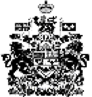 